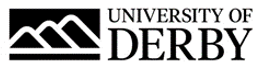 University of Derby Job DescriptionJob SummaryJob TitleSenior Lecturer in Diagnostic Imaging - Osteopathy College/Department School of Allied Health & Social Care / College of Health, Psychology & Social Care LocationKedleston Road, Derby, DE22 1GBJob Reference Number0294-21-RSalary£41,526 per annumReports ToHead of Diagnostic Imaging Line Management ResponsibilityNoJob Description and Person SpecificationRole SummaryThis role is to support a collaborative partnership within the Diagnostic Imaging discipline area at the University of Derby. This is a partnership with the College of Osteopaths to deliver Osteopathy education.  The overall purpose/objective of this role is to work with the College of Osteopaths to deliver an evidence based curriculum within the broad field of osteopathy practice. The experience for all students at the University of Derby is grounded in learning and teaching that is of the highest quality, delivered by appropriately qualified and experienced academic staff, whom are deeply engaged with their discipline. This commitment to learning and teaching is focused on the student experience ensuring that they are treated as individuals in the learning journey. Implicit in this, is the requirement that we encourage independence of thought, the desire to understand and to advance within the discipline, and the ability to reflect on what has been achieved. 
The College of Health, Psychology & Social Care upholds the overall mission of the University by providing high quality, accessible learning opportunities which equip students with the skills and qualities for employment and to build successful and fulfilling careers, promoting academic enquiry and the advancement of knowledge, using a variety of methods of delivery. We are committed to widening participation and have an excellent record of meeting the needs of local stakeholders. Service user and carer involvement in programme development and delivery is an increasingly important aspect of our work. 
The post holder will be innovative and creative in their role whilst possessing a high standard of skill. The post holder will be expected to contribute to pre-registration osteopathy programme. Principal AccountabilitiesLearning / TeachingTo contribute to the leadership of the BOst Osteopathy programme. Teach and facilitate learning on core and optional modules relating to osteopathy. Ensure that module / programme design and delivery comply with the quality standards and regulations of the University. Contribute to the development of learning and teaching strategies. Undertake relevant module leadership responsibilities and take on other programme-related work that may include marketing, recruitment, placements and learning and teaching development. Supervise student projects at undergraduate level. Develop innovative approaches to learning and teaching, such as blended or online, to encourage student centred learning. Ensure effective monitoring of student progress and provide advice and guidance to staff and students as appropriate. Research / Scholarship Acquire, analyse, interpret and evaluate research findings / data using approaches, techniques, models and methods selected or developed for the purpose. Manage the application of a range of methodologies, approaches and techniques appropriate to the type of research being pursued. Where appropriate investigate and devise research methods and approaches. Disseminate and explain research findings through leading peer-reviewed national publications (and international where appropriate), conferences and other appropriate media. Ensure adherence to ethical standards in the projects for which the role holder are responsible. Identify own professional needs and undertake appropriate training and staff development. OtherAct as a personal tutor, supporting and mentoring students as appropriate Provide pastoral care to students, referring when necessary to services that provide further support. Develop external links in order to support student placements. Liaise with our collaborative partners as requiredContribute to new initiatives at appropriate levels. Actively seek out and develop opportunities for interdisciplinary research both across the University and externally. Observe and implement University policies and procedures. Person SpecificationEssential CriteriaQualificationsHold a first degree in OsteopathyRegistration with HCPC or equivalentMaster’s degree in relevant subject area Hold a PhD / Professional Doctorate, be working towards or willing to work towards, or can demonstrate equivalence in terms of professional practice expertise Fellowship of the HE Academy or willingness to work towards (within 18 months)Senior Fellowship of the Advanced HE (HEA) or willingness to work towards (within 18 months)PhD or equivalence accepted in a relevant subject area, for example by publication or through appropriate professional achievement ExperienceLearning / TeachingExperience of developing innovative module/programme content and delivery methodsExperience of quality assurance and validation of HE modules/programmesProven experience of module and/or programme leadershipExperience of supervising undergraduate projectsSpecialist area of expertise in osteopathy practice  Significant experience of excellent teaching as identified by peer reviewA minimum of 2 years’ experience of delivering effective learning, teaching and assessment in Higher Education to undergraduate and postgraduate studentsDemonstrable experience of successful curriculum developmentDemonstrable experience of effectively designing and implementing a range of formative and summative assessments for undergraduate and postgraduate (include professional where appropriate) programmesResearch / ScholarshipEvidence of publishing in high quality (“REF able”) journals or other outputs in research and practiceSkills, knowledge & abilitiesAn appropriate level of digital capability and aptitude with practical experience of applications which enhance student learningAbility to communicate with clarity on complex and conceptual ideas to those with limited knowledge and understanding, as well as to peers, using high level skills and a range of mediaExcellent ability to build relationships and collaborate with others, internally and externallyA high level ability to think critically and promote innovation and creativityDemonstrates competences, core behaviours and supplementary behaviours that support and promote the University’s core valuesDemonstrates professionalism in learning / teaching and the values of the UK Professional Standards Framework for HEAbility to provide leadership and co-ordinate work of other staffTrack record of published research in peer review journals / professional journalsCommitted to ensuring a high quality student experienceCommitted to a high-performance culture, fostering continuous improvement and driving qualityBusiness requirementsAble to take a flexible approach to workTravel between sites and occasionally overseas for research or teachingTravel to clinical placements to provide support to students and clinical partnersSome evening and weekend teachingAttendance at Open Days, Graduation events etc.A commitment to own professional developmentDesirable CriteriaExperienceLearning / TeachingA growing national / international reputation in the academic disciplineBenefitsAs well as competitive pay scales, we offer generous holiday entitlement. We also offer opportunities for further salary progression based on performance, and the opportunity to join a contributory pension scheme. The University of Derby is committed to promoting equality, diversity and inclusion. However you identify, we actively celebrate the knowledge, experience and talents each person bringsFor more information on the benefits of working at the University of Derby go to the Benefit pages of our website.